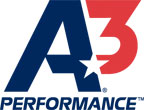 Y Only MeetFOX CITIES FALL INVITE November 3-4, 2018This is a Y only meet.  This is Formatted as two meets—one on each day. Location:	YMCA of the Fox Cities—Appleton		218 E. Lawrence Street		Appleton, WI 54911Facility:	Six (6) lane, 25 yard pool with non-turbulent lane lines, backstroke flags, 27” high starting blocks, 10’ depth at the starting end and 4’ at the shallow end.  The competition course has not been certified in accordance with USA Swimming’s Rule 104.2.2C(4).  All events will start at the starting end of the pool.Host Team:	Fox Cities YMCA Swim TeamMeet Director:  	Kelly Wynns		klwynns@gmail.com		941-830-0721Meet Referee:	Admin Official:	Melinda Einan	meinan@ymcafoxcities.org  920-954-7627Entry Chair:	John Thiel 		johnthiel@ymcafoxcities.org	Rules &	Only YMCA swimmers are welcome to participate (YMCA swimmers are not required to be USA Swimming registered.   Swimmers will swim their age as of November 3, 2018.Eligibility:     Swimmers should be prepared to use fly-over starts.  Feet first-three point entries from the starting end of the pool during general warm-ups will be enforced for all sanctioned/approved/Y Only competition.	Special 	The coach of any swimmer with special needs should notify the meetNeeds:	referee before the session(s) that swimmer is participating in.Meet Schedule:	Warm-up both Saturday and Sunday AM:	7:30-8:30am (Warm up times may be adjusted, if necessary, with all coaches being notified in advance)		Competition:	8:35amMeet Format:	The meet will be pre-seeded.  There will be no 8 & Under seeding, all swimmers should report directly to the blocks.  All events will be swum mixed (girls and boys together regardless of age). Meet Awards:	Best Time Magnets will be given to all swimmers achieving a personal best time in their event.  	At the conclusion of the Meet Series (Feb 10, 2019), accumulation awards will be given based on the number of magnets received:	10 Magnets= 3rd place prize	15 Magnets= 2nd place prize	20 Magnets=	1st place prizeEntry Limit:	Swimmers are allowed to enter 3 individual events per day + relaysEntry Fees:	$10.00 Facility Fee/swimmer	$1.50 individual event	$12.00 Relay Fee	$3.00 Splash FeeCONDUCT:  	Each team is responsible for the behavior of their swimmers.  The meet director or meet marshal may remove any swimmer from the competition for disruptive or disorderly behavior.   In accordance with the Federal Video Voyeurism Prevention Act of 2004 – the use of camera phones or video recording devices in the locker rooms is prohibited. Except where venue facilities require otherwise, changing into or out of swimsuits other than in locker rooms or other designated areas is not appropriate and is prohibited. Any swimmer entered in the meet be certified by a USA Swimming member coach as being proficient in performing a racing start each race from within the water.  When unaccompanied by a member-coach, it is the responsibility of the swimmer or the swimmer’s legal guardian to ensure compliance with this requirement.Operation of a drone, or any other flying apparatus is prohibited over the venue (pools, athlete/coaches areas, spectator areas and open ceiling locker rooms) any time athletes, coaches, officials and/or spectators are present.Concessions:	An outstanding menu of food and drink will be available.  Food is not allowed in the pool area.Admission:		Admission to the meet is freeHeat Sheet:		Heat Sheet will be posted online and emailed to coaches.Parking:	Parking is available in the YMCA parking deck directly across the street from the YMCA for a cost of $2.00 per dayEntry Format:	Email a zipped Hy-tek file to:  johnthiel@ymcafoxcities.orgPlease bring waiver and entry fee (made out to Fox Cities YMCA Swim Team) to the meet and give to John Thiel at the meetEntry Deadline:	Entries must be received by Friday, October 26, 2018. Order of EventsSaturday, November 3rd , 2018Warm-ups @7:30am, Meet Starts @8:35amEvent #:					Event Description:Mixed 8 & Under 100 Medley RelayMixed Open 200 Medley RelayMixed Open 200 FreeMixed Open 200 IMMixed Open 25 BreastMixed Open 50 BreastMixed Open 25 BackMixed Open 100 Back Mixed Open 500 FreeMixed Open 25 FlyMixed Open 100 FlyMixed Open 25 FreeMixed Open 50 FreeMixed Open 200 BreastOrder of EventsSunday, November 4th , 2018Warm-ups @7:30am, Meet Starts @8:35amEvent #:					Event Description:Mixed 8 & Under 100 Free RelayMixed Open 200 Free RelayMixed Open 400 IMMixed Open 200 BackMixed Open 25 FreeMixed Open 100 FreeMixed Open 25 BreastMixed Open 100 BreastMixed Open 25 BackMixed Open 50 BackMixed Open 25 FlyMixed Open 50 FlyMixed Open 200 FlyMixed Open 100 IMOshkosh Swim Series #6—November 3-4, 2018Waiver and Entry Form	In consideration of the acceptance of this entry form, I/we hereby, for myself/ourselves, my/theirs, administrators assigns, waive andrelease any and all claims against United States Swimming (USA), Wisconsin Swimming Inc., YMCA of the Fox Cities, Fox Cities YMCA Parent’s Group, All-American Aquatics (A3) and their staffs for injuries incurred by me/us at the meet or while traveling to and fromthe meet. I/we are bona-fide eligible USA swimmers and eligible to compete in all events I/we have entered.CLUB NAME: _______________________________________ CLUB ALPHA CODE: _____________Signature of club official, parent/guardian, coach: ____________________________________________Mailing address for final results:Name: _______________________________________________Address: _____________________________________________City: ________________________________ State: __________ Zip: ___________________Name and phone number of person to contact regarding this entry form:Name: __________________________________________ Phone: ______________________Email Address ______________________________________________________ENTRY RECAP:		Number of total Individual Events: _____________ X $1.50 ea. = $ ______________		Number of Relays:____________________________ X $12.00 ea=$_________________Number of Individual Swimmers _____________ X $ 13.00 ea. = $ ______________				USA Swimming ($3) + Facility Fee ($10)				Total Entry Fee: Check # __________ $ ______________Checks payable to: Fox Cities YMCA Swim TeamEntries are due by noon, Friday Oct. 26, 2018Bring Waiver and Check to John Thiel on the day of the meet.